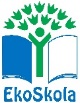 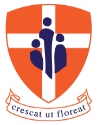 Year 4, Year 5andYear 6Dearparents/guardians,Christmasholidaysareapproachingandforthelastday of school,theschooltogetherwiththeSchoolCouncilarepreparingfortheChildren’s ChristmasParty.Thepartyisgoingtobeheldonthe22nd of December 2016.Thechildrenaretobringwiththem a plasticplate, cupand a napkin.Thefollowingaretheitemsfortheparty:bridge roll Maltese style(panina),cheese sandwich, timpana, chicken breast breaded, 2 pizzas, Quichelorrainefruit kebabs,cakepopcornwaterKindly fill intheformbelowtoconfirmthatyourchildwillbeattending.	Kind regards,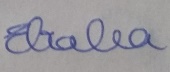 ______________Elizabeth GaleaHead of School----------------------------------------------------------------------------------------------------------------ChristmasParty – 22 ndDecember 2016 - €5Year 4, Year 5andYear 6I, ____________________ parent/guardian of __________________________whoisinYr______________ wouldlikemychildtoorderfortheSchool’s Christmasparty.Signature: ____________________		Date: _________________